Управление образования администрации Чайковского городского округаМуниципальное автономное общеобразовательное учреждение«Средняя общеобразовательная школа № 4»календарный Планвоспитательной работына 2023-2024 учебный годПермский крайг. Чайковский 2023г.СентябрьОктябрьНоябрь Декабрь ЯнварьФевральМартАпрельМай Июнь, июль, августРАССМОТРЕН: Методическим советом Протокол от 31.08.2023 № 1РАССМОТРЕН: Педагогическим советом МАОУ СОШ № 4Протокол от 31.08.2023 № 1УТВЕРЖДЕН: 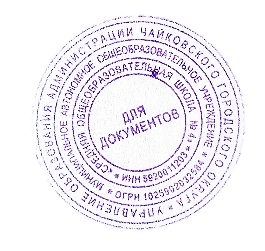 приказом директораМАОУ СОШ № 4, от 31.08.2023 № 443 Деятельность Дела, события, мероприятияКлассыСроки (число)Ответственные Урочная ВнеурочнаяЗапуск курсов внеурочная деятельности5-911Ошеева Т.И., Леухина Н.Л.ВнеурочнаяПраздник «Посвящение в пешехода»Гиляшова С.В. ВнеурочнаяУчастие школьного отряда ЮИД в акции «Письмо водителю»8-9До 20Гиляшова С.В. Классное руководствоДень здоровья. Акция «4 тысячи шагов здоровья»7-98Яковлев В.А.Классное руководствоОлимпиада по безопасности ПДД на Учи.ру1-919-25Классные руководителиКлассное руководствоКлассный час «Безопасность – главное»1-921Классные руководителиКлассное руководствоКлассный час «День солидарности в борьбе с терроризмом»1-96Классные руководителиКлассное руководствоСоставление безопасного маршрута «Дом-школа-дом»1-91-6Классные руководителиКлассное руководствоОформление уголка безопасности в классе1-91-8Классные руководителиОсновные школьные делаПраздничная линейка 1 сентября: День знаний1-91Ошеева Т.И.Основные школьные делаДень здоровья1-67, 8Яковлев В.А.Основные школьные делаДебаты «Педагогом быть модно!?»8-9сентябрь – октябрьПетрова Э.А.Основные школьные делаКонкурса фотоколлажей «Мой день здоровья» 1-98Яковлев В.А.Основные школьные делаКонкурс плакатов по безопасности «Будем готовы», посвященный единому дню БДД1-418-21Ошеева Т.И.Внешкольные мероприятияМини-футбол им. В.И. Товпенко30Малых З.П.Внешкольные мероприятияАкция «Оберегайка»87Десяткова О.А.Внешкольные мероприятияКонкурс слова «Вдохновение»1-4В течение месяцаОшеева Т.И.Предметно-пространственная средаВыставка День окончания Второй мировой войны1-9С 3Горбунова Н.П.Предметно-пространственная среда«Для чего я помню 3 сентября»911Ошеева Т.И.Предметно-пространственная средаВыставка плакатов «Безопасность главное»1-418-21Ошеева Т.И.Взаимодействие с родителямиОбщешкольное собрание «Профориентация. Новые стандарты. безопасность»1-9 классы13 (3, 5); 14 (6); 19 (1)20 (4, 7); 27 (8, 9)Леухина Н.Л., Вилисвова Г.Л., Краюхина Л.В. Ошеева Т.И. Взаимодействие с родителямиПапин субботник1-929Гиляшова С.В.СамоуправлениеСовет старшеклассников. Выборы президента. 5-97Горбунова Н.П.СамоуправлениеСмотр «Классный уголок»1-915Горбунова Н.П.СамоуправлениеРейд «Безопасный маршрут», «СОЭ»1-914Ошеева Т.И.Профилактика и безопасностьЕдиный классный час «Причины ДДП. Остановочный и тормозной путь автомобиля. Автомобильгый транспорт.»1-91Ошеева Т.И., классные руководителиПрофилактика и безопасностьКлассный час «День солидарности в борьбе с терроризмом». 1-98Ошеева Т.И., классные руководителиПрофилактика и безопасностьКлассный час «Безопасность – главное»1-922Ошеева Т.И., классные руководителиСоциальное партнерствоинспектор МБУ ЧГПСС МЧС1-922Ошеева Т.И., классные руководителиСоциальное партнерствопоказательное выступление клуб «Десантник»829Ошеева Т.И., классные руководителиПрофориентация Запуск «Билет в будущее», Классные часы «Моя Россия – мои горизонты»8-9 классыОшеева Т.И., классные руководителиПрофориентация Классный час ПроеКТОрия1-529классные руководителиПрофориентация Курс Россия-мои горизонты6-9В течение месяца (по четвергам)классные руководителиДеятельность Дела, события, мероприятияКлассы СрокиОтветственные Внеурочная«Эко-дети» День защиты животныхАкция «Дай лапу, друг»1-94Десяткова О.А. Классное руководствоКлассный час: Международный день пожилых людей1-91 Классные руководителиОсновные школьные делаКонцерт-поздравление День Учителя1-96Ошеева Т.И.Основные школьные делаПосвящение в 5класники525 Ошеева Т.И. Основные школьные делаПосвящение в 1классники «Тайна школьного портфеля»126Ошеева Т.И.Основные школьные делаКонкурс поделок из природного материала «Взлет мечты»1-92 - 6Ошеева Т.И.Внешкольные мероприятияПредметно-пространственная средаДень памяти жертв политических репрессий1-930.10Фахрутдинова Л.А.Взаимодействие с родителямиРодительский университет   1-927Ошеева Т.И. Взаимодействие с родителями«Ехали медведи на  велосиПАПЕ»(договор с ютексом по ПДД)Семья по Отчеству отца13Гиляшова С.В.СамоуправлениеРейды «Внешний вид», «Обложки»1-9В течение месяцаФахрутдинова Л.А.СамоуправлениеОформление школьного пространства 1-9В течение месяцаФахрутдинова Л.А.СамоуправлениеСовет старшеклассников 5-9В течение месяцаОшеева Т.И. Профилактика и безопасностьВстречи со специалистами8-9В течение месяцаОшеева Т.И.Социальное партнерствоВ рамках проекта «Билет в будущее»8-9В течение месяцаОшеева Т.И.Профориентация Курс Россия-мои горизонты6-9В течение месяца (по четвергам)Классные руководителиДеятельность Дела, события, мероприятияКлассы СрокиОтветственные ВнеурочнаяДень матери (Театральные мастерские)1-9Петербургская К.А. ВнеурочнаяПодготовка и вручение буклета «ЗОЖ»В течение месяцаКотова Л.П.Классное руководствоКлассный час «День народного единства»1-94Классные руководители Основные школьные делаАкция «Читай-КА» в рамках международного дня школьных библиотек1-9В течение месяцаБалабанова М.Н. Основные школьные делаКонкурс видеороликов «Я как мама»1-91-16Ошеева Т.И.  Основные школьные делаОткрытка для мамы1-91-16Ошеева Т.И.  Основные школьные делаТоржественная линейка, посвященная окончания 1 триместра1-9Ошеева Т.И., Леухина Н.Л., Вилисова Г.Л.Предметно-пространственная средаВыставка «День народного единства»1-94Балабанова М.Н.Взаимодействие с родителямиРодительский дом – начало начал День материСамоуправлениеСовет старшеклассников 5-9Ошеева Т.И. Профилактика и безопасностьПодготовка и вручение буклета «ЗОЖ»В течение месяцаКотова Л.П.Профилактика и безопасностьВстречи, посвященные дню защиты прав ребенка5-9В течение месяцаКотова Л.П.Социальное партнерствоВ рамках проекта «Билет в будущее»8-9В течение месяцаОшеева Т.И.Профориентация Курс Россия-мои горизонты6-9В течение месяца (по четвергам)Классные руководителиДеятельность Дела, события, мероприятияКлассы СрокиОтветственные Урочная ВнеурочнаяМеждународный день инвалидов;1-93Дылдина Н.А.ВнеурочнаяМеждународный день добровольцев1-95Балабанова М.Н.ВнеурочнаяДень прав человека1-910Фахрутдинова Л.А.Классное руководствоКлассные часы1-91, 8, 15, 22, 29Классные руководителиОсновные школьные делаАкция «Символ года»1-911-22Ошеева Т.И.Основные школьные делаАкция «Новогоднее настроение»1-91-8Ошеева Т.И.Основные школьные делаАкция «Самый карнавальный класс»1-929Ошеева Т.И.Основные школьные делаНовогодняя почта1-925-29Фахрутдинова Л.А.Внешкольные мероприятияПредметно-пространственная средаБитва за Москву1-95Фахрутдинова Л.А.Предметно-пространственная средаДень Александра Невского1-96Фахрутдинова Л.А.Взаимодействие с родителямиАкция «Зимние окна»1-918-27Ошеева Т.И.СамоуправлениеСовет старшеклассников5-9 Ошеева Т.И.СамоуправлениеКонтроль за акциями «Символ года», «Новогоднее настроение», «Самый карнавальный класс»1-9В течение месяцаОшеева Т.И.Профилактика и безопасностьВстреча со специалистами по необходимости1-9В течение месяцаКотова Л.П., Ошеева Т.И.Социальное партнерствоВ рамках проекта «Билет в будущее»8-9В течение месяцаОшеева Т.И.Профориентация Курс Россия-мои горизонты6-9В течение месяца (по четвергам)Классные руководителиДеятельность Дела, события, мероприятияКлассы СрокиОтветственные Урочная ВнеурочнаяКлассное руководствоКлассная встреча «Новый год»В течение месяцаКлассные руководителиОсновные школьные делаМесяц журналистики1-9В течение месяцаБалабанова М.Н.Внешкольные мероприятияРождество Христово1-4В течение месяцаОшеева Т.И.Предметно-пространственная средаДень снятия блокады Ленинграда.1-927Фахрутдинова Л.А.Взаимодействие с родителямиОбщешкольный совет родителей1-925Ошеева Т.И.СамоуправлениеПраздник «Татьянин день» (праздник студентов)1-925Ошеева Т.И.СамоуправлениеСовет старшеклассников5-9 Ошеева Т.И.Профилактика и безопасностьВстреча со специалистами по необходимости1-9В течение месяцаКотова Л.П., Ошеева Т.И.Социальное партнерствоВ рамках профориентационного модуля5-9В течение месяцаСырбачева И.В.Профориентация Курс Россия-мои горизонты6-9В течение месяца (по четвергам)Классные руководителиДеятельность Дела, события, мероприятияКлассы СрокиОтветственные Урочная Международный день родного языка1-921Афанасьева Е.А.ВнеурочнаяДень русской науки8Десяткова О.А.Классное руководствоКлассный час «День воинской славы России»2Классные руководителиОсновные школьные делаКонкурс поздравления для мальчиков и пап «День защитника Отечества»1-918-22Ошеева Т.И.Основные школьные делаКонкурс танцев «Танцуют все»1-9Ошеева Т.И.Основные школьные делаУрок мужества8-9Деревенец И.И.Основные школьные дела«Огневой рубеж»5-9Яковлев В.А.Основные школьные делаЗарничка1-9Яковлев В.А.Основные школьные делаТоржественная линейка, посвященная окончания 2 триместра1-9Ошеева Т.И., Леухина Н.Л., Вилисова Г.Л.Предметно-пространственная средаДень защитника Отечества1-916-22Фахрутдинова Л.А. Взаимодействие с родителямиСемейный шахматный турнир1-9Гиляшова С.В.СамоуправлениеСовет старшеклассников5-9 Ошеева Т.И.СамоуправлениеОформление школы «День защитника Отечества»1-916-22Фахрутдинова Л.А. Профилактика и безопасностьВстреча со специалистами по необходимости1-9В течение месяцаКотова Л.П., Ошеева Т.И.Социальное партнерствоВ рамках профориентационного модуля5-9В течение месяцаСырбачева И.В.Профориентация Курс Россия-мои горизонты6-9В течение месяца (по четвергам)Классные руководителиДеятельность Дела, события, мероприятияКлассы СрокиОтветственные Урочная ВнеурочнаяСпортивные состязания 1-4В течение месяцаКожухарь В.А.ВнеурочнаяЯрмарка внеурочной деятельности5-9Ошеева Т.И.Классное руководствоКлассные часы1-9В течение месяцаКлассные руководителиОсновные школьные делаМеждународный женский день концерт для педагогов 1-98Ошеева Т.И.Основные школьные делаГагаринская вахта – открытие1-98Ошеева Т.И.Основные школьные делаМероприятия, связанные с Гагаринской вахтой»1-9В течение месяцаОшеева Т.И.Основные школьные делаКонкурс поздравлений девочек и мам1-91-8Ошеева Т.И.Предметно-пространственная средаДень воссоединения Крыма с Россией.18Фахрутдинова Л.А.Взаимодействие с родителямиКонкурс поздравлений девочек и мам1-91-8Ошеева Т.И.СамоуправлениеСовет старшеклассников5-9Ошеева Т.И.Профилактика и безопасностьВстреча со специалистами по необходимости1-9В течение месяцаКотова Л.П., Ошеева Т.И.Социальное партнерствоВ рамках профориентационного модуля5-9В течение месяцаСырбачева И.В.Профориентация Курс Россия-мои горизонты6-9В течение месяца (по четвергам)Классные руководителиДеятельность Дела, события, мероприятияКлассы СрокиОтветственные Урочная ВнеурочнаяСпортивные состязания 5-9В течение месяцаКожухарь В.А.ВнеурочнаяКонкурс рисунков «Победа»1-922-30Фахрутдинова Л.А.Классное руководствоКлассные часы1-9В течение месяцаКлассные руководителиОсновные школьные делаГагаринская вахта «День космонавтики»12Ошеева Т.И.Основные школьные делаПрием у директора «Апрельские встречи»19Ошеева Т.И.Предметно-пространственная средаГагаринская вахта «Апрельские встречи»1-9В течение месяцаФахрутдинова Л.А.Предметно-пространственная средаОкна Победы1-922-30Фахрутдинова Л.А.Взаимодействие с родителямиОбщешкольный совет родителей1-925Ошеева Т.И.СамоуправлениеСовет старшеклассников5-9Фахрутдинова Л.А.СамоуправлениеРейды1-9Фахрутдинова Л.А.Социальное партнерствоВ рамках профориентационного модуля5-9В течение месяцаСырбачева И.В.Профориентация Курс Россия-мои горизонты6-9По четвергамКлассные руководителиДеятельность Дела, события, мероприятияКлассы СрокиОтветственные Урочная День славянской письменности и культуры.24Афанасьева Е.А.Классное руководствоДень Победы. Участие «Бессмертный полк»1-99Классные руководителиКлассное руководствоПарад. Участие «Праздник Весны и Труда»1-91Классные руководителиКлассное руководствоКлассный праздник «Год, прожитый вместе»1-925-31Классные руководителиОсновные школьные делаКонкурс «Песни и строя»4-9Яковлев В.А.Основные школьные делаСтена памяти1-91-8Фахрутдинова Л.А.Основные школьные делаКонкурс стенгазет «Год, прожитый вместе»1-925-29Ошеева Т.И.Основные школьные делаТоржественная линейка, посвященная окончанию учебного года1-9Ошеева Т.И., Леухина Н.Л., Вилисова Г.Л.Основные школьные делаПоследний звонок 4, 9Ошеева Т.И.Предметно-пространственная средаШкольные Окна Победы1-91-8Фахрутдинова Л.А.Взаимодействие с родителямиАкция «Окна Победы»1-91-9Фахрутдинова Л.А.СамоуправлениеСовет старшеклассников. Итоговое заседание5-9Фахрутдинова Л.А.Социальное партнерствоВ рамках профориентационного модуля5-9В течение месяцаСырбачева И.В.Профориентация Курс Россия-мои горизонты6-9В течение месяца (по четвергам)Классные руководителиДеятельность Дела, события, мероприятияКлассы СрокиОтветственные Летний оздоровительный лагерь с дневным пребыванием «Созвездие»1 июня: Международный день защиты детей;5 июня: День эколога;6 июня: Пушкинский день России;12 июня: День России;22 июня: День памяти и скорби;27 июня: День молодёжи.1-6 В течение месяцаКорепанова А.О.Предметно-пространственная среда в группе  школы социальной сети ВконтактеИюль: 8 июля: День семьи, любви и верности.1-9В течение месяцаОшеева Т.И.Предметно-пространственная среда в группе  школы социальной сети ВконтактеАвгуст: 22 августа: День Государственного флага Российской Федерации; 25 августа: День воинской славы России.1-9В течение месяцаФахрутдинова Л.А.